ÖZGEÇMİŞAdı Soyadı	: ERDAL AKSUGÜR                                                                Doğum Tarihi 	: 25. 01.1945                 Doğum Yeri	: Susurluk- BALIKESİR	                       Uyruğu	: TC Medeni Hali	: EVLİ- 2 ÇOCUKLU	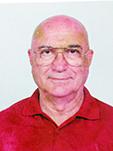 Aldığı Akademik UnvanlarAldığı Akademik UnvanlarAldığı Akademik UnvanlarUnvanı Aldığı ÜniversiteUnvanı Aldığı TarihProfesörlük Lefke Üniversitesi, Lefke, KKTC16.12.1993Doçentlik King Faisal University, Dammam, Suudi Arabistan Krallığı13.11.1980Doktora İstanbul Teknik Üniversitesi17.03.1977Yüksek Lisans İstanbul Teknik Üniversitesi, Ünvan:  Mimar Yüksek Mühendis15.03.1969Lisans(Üniversite-Fakülte-Bölüm) İstanbul Teknik Üniversitesi, Mimarlık Fakültesi, 5 Yıllık Program15.03.1969Çalışılan Kurumlar ve Akademik GörevlerÇalışılan Kurumlar ve Akademik GörevlerÇalışılan Kurumlar ve Akademik Görevler1.Bahçeşehir Üniv. (Part-Time),                              Profesör                      Eylül 2018- Temmuz 20192. Nuh Naci Yazgan Üniversitesi, (Part-Time) ,               Profesör.                          Eylül 2017- Temmuz 2018 3. Bahçeşehir Üniv. (Part-Time),                            Profesör                       Eylül 2013-Temmuz 2017 4. Toros Üniversitesi, Mersin   ,                              Profesör                      Eylül 2012-Temmuz 2017	                         5. Doğu Akdeniz Üniversitesi, Mağusa, KKTC ,      Profesör	              Eylül 1997-Haziran 20096. Uluslararası Amerkan Üniv Girne, KKTC, 	   Profesör                      Eylül 1994-Eylül 19977. Lefke Avrupa Üniversitesi, Lefke, KKTC, 	   Profesör                            1993-19948. Lefke Avrupa Üniversitesi, Lefke, KKTC             Doçent                              1991-1993 10. Karadeniz Teknik Üniversitesi, Trabzon	   Dr.Asistan (Yrd Doç)       1977-198011. Karadeniz Teknik Üniversitesi, Trabzon            Asistan ( Araş.Gör)           1969-19771.Bahçeşehir Üniv. (Part-Time),                              Profesör                      Eylül 2018- Temmuz 20192. Nuh Naci Yazgan Üniversitesi, (Part-Time) ,               Profesör.                          Eylül 2017- Temmuz 2018 3. Bahçeşehir Üniv. (Part-Time),                            Profesör                       Eylül 2013-Temmuz 2017 4. Toros Üniversitesi, Mersin   ,                              Profesör                      Eylül 2012-Temmuz 2017	                         5. Doğu Akdeniz Üniversitesi, Mağusa, KKTC ,      Profesör	              Eylül 1997-Haziran 20096. Uluslararası Amerkan Üniv Girne, KKTC, 	   Profesör                      Eylül 1994-Eylül 19977. Lefke Avrupa Üniversitesi, Lefke, KKTC, 	   Profesör                            1993-19948. Lefke Avrupa Üniversitesi, Lefke, KKTC             Doçent                              1991-1993 10. Karadeniz Teknik Üniversitesi, Trabzon	   Dr.Asistan (Yrd Doç)       1977-198011. Karadeniz Teknik Üniversitesi, Trabzon            Asistan ( Araş.Gör)           1969-19771.Bahçeşehir Üniv. (Part-Time),                              Profesör                      Eylül 2018- Temmuz 20192. Nuh Naci Yazgan Üniversitesi, (Part-Time) ,               Profesör.                          Eylül 2017- Temmuz 2018 3. Bahçeşehir Üniv. (Part-Time),                            Profesör                       Eylül 2013-Temmuz 2017 4. Toros Üniversitesi, Mersin   ,                              Profesör                      Eylül 2012-Temmuz 2017	                         5. Doğu Akdeniz Üniversitesi, Mağusa, KKTC ,      Profesör	              Eylül 1997-Haziran 20096. Uluslararası Amerkan Üniv Girne, KKTC, 	   Profesör                      Eylül 1994-Eylül 19977. Lefke Avrupa Üniversitesi, Lefke, KKTC, 	   Profesör                            1993-19948. Lefke Avrupa Üniversitesi, Lefke, KKTC             Doçent                              1991-1993 10. Karadeniz Teknik Üniversitesi, Trabzon	   Dr.Asistan (Yrd Doç)       1977-198011. Karadeniz Teknik Üniversitesi, Trabzon            Asistan ( Araş.Gör)           1969-1977Yönettiğim TezlerYönettiğim TezlerYönettiğim TezlerDoktora (Ph.D.)Doktora (Ph.D.)Doktora (Ph.D.)1. YOK 1. YOK 1. YOK Yüksek Lisans (M.Sc.)Yüksek Lisans (M.Sc.)Yüksek Lisans (M.Sc.)Beke, Ş., “Tarihsel Süreçte Mimari Yapı Malzemelerinin Değişimi ve Teknolojik Gelişimi” , Toros Üniversitesi, Mersin, 2017Artyukova, A. “Çeşitli İç Mekanlarda Kullanıcıların Performansı, Davranışları ve Psiko-Fizyolojik Konforları Üzerine Renklerin Ana Etkileri”, Doğu Akdeniz Üniv. Mağusa, KKTC, 2009 ( İngilizce)Sadeh, M. H.. ”Saydam Bina Kabuğu İçin Cam ve Benzeri Saydam Malzeme Seçimi”, Doğu    Akdeniz Üniv. Mağusa, KKTC, 2007 ( İngilizce)Zandi. M. “Binalarda Enerji Tüketimini Azaltmak İçin Atriumlarda Doğal Havalandırmadan Yararlanılması”, 	Doğu Akdeniz Üniv. Mağusa, KKTC, 2006 ( İngilizce)Idham, N. C. ” Endenozya’nın Java Yerel Mimarisi: Sıcak-Nemli Bölgelerde Çevresel İllimlendirme Araştırması”, Doğu Akdeniz Üniv. Mağusa, KKTC, 2006 ( İngilizce)Bakry, J.. “Tüm Yapım Projesinin Performans Değerlendirmesi İçin Yapım Yönetimine Bütüncül  Yaklaşım”, Doğu Akdeniz Üniv. Mağusa, KKTC, 2004 ( İngilizce)Aslan, E.. “Bina İçi Bölücü Duvarlar: Sınıflama, Performans Kriterleri ve Seçim Rehberi”, Doğu Akdeniz Üniv. Mağusa, KKTC, 2002 ( İngilizce)Akpınar, B.. “Mimari İmgelerin Görsel Algıya Dayanarak Analizi”, Doğu Akdeniz Üniv. Mağusa, KKTC, 2000 ( İngilizce)Şengezer, O.,  “Mimari Tasarım ve Çerçeve Sistemlerde Prekast İnşaat”, Doğu Akdeniz Üniv. Mağusa, KKTC, 2000 ( İngilizce)Beke, Ş., “Tarihsel Süreçte Mimari Yapı Malzemelerinin Değişimi ve Teknolojik Gelişimi” , Toros Üniversitesi, Mersin, 2017Artyukova, A. “Çeşitli İç Mekanlarda Kullanıcıların Performansı, Davranışları ve Psiko-Fizyolojik Konforları Üzerine Renklerin Ana Etkileri”, Doğu Akdeniz Üniv. Mağusa, KKTC, 2009 ( İngilizce)Sadeh, M. H.. ”Saydam Bina Kabuğu İçin Cam ve Benzeri Saydam Malzeme Seçimi”, Doğu    Akdeniz Üniv. Mağusa, KKTC, 2007 ( İngilizce)Zandi. M. “Binalarda Enerji Tüketimini Azaltmak İçin Atriumlarda Doğal Havalandırmadan Yararlanılması”, 	Doğu Akdeniz Üniv. Mağusa, KKTC, 2006 ( İngilizce)Idham, N. C. ” Endenozya’nın Java Yerel Mimarisi: Sıcak-Nemli Bölgelerde Çevresel İllimlendirme Araştırması”, Doğu Akdeniz Üniv. Mağusa, KKTC, 2006 ( İngilizce)Bakry, J.. “Tüm Yapım Projesinin Performans Değerlendirmesi İçin Yapım Yönetimine Bütüncül  Yaklaşım”, Doğu Akdeniz Üniv. Mağusa, KKTC, 2004 ( İngilizce)Aslan, E.. “Bina İçi Bölücü Duvarlar: Sınıflama, Performans Kriterleri ve Seçim Rehberi”, Doğu Akdeniz Üniv. Mağusa, KKTC, 2002 ( İngilizce)Akpınar, B.. “Mimari İmgelerin Görsel Algıya Dayanarak Analizi”, Doğu Akdeniz Üniv. Mağusa, KKTC, 2000 ( İngilizce)Şengezer, O.,  “Mimari Tasarım ve Çerçeve Sistemlerde Prekast İnşaat”, Doğu Akdeniz Üniv. Mağusa, KKTC, 2000 ( İngilizce)Beke, Ş., “Tarihsel Süreçte Mimari Yapı Malzemelerinin Değişimi ve Teknolojik Gelişimi” , Toros Üniversitesi, Mersin, 2017Artyukova, A. “Çeşitli İç Mekanlarda Kullanıcıların Performansı, Davranışları ve Psiko-Fizyolojik Konforları Üzerine Renklerin Ana Etkileri”, Doğu Akdeniz Üniv. Mağusa, KKTC, 2009 ( İngilizce)Sadeh, M. H.. ”Saydam Bina Kabuğu İçin Cam ve Benzeri Saydam Malzeme Seçimi”, Doğu    Akdeniz Üniv. Mağusa, KKTC, 2007 ( İngilizce)Zandi. M. “Binalarda Enerji Tüketimini Azaltmak İçin Atriumlarda Doğal Havalandırmadan Yararlanılması”, 	Doğu Akdeniz Üniv. Mağusa, KKTC, 2006 ( İngilizce)Idham, N. C. ” Endenozya’nın Java Yerel Mimarisi: Sıcak-Nemli Bölgelerde Çevresel İllimlendirme Araştırması”, Doğu Akdeniz Üniv. Mağusa, KKTC, 2006 ( İngilizce)Bakry, J.. “Tüm Yapım Projesinin Performans Değerlendirmesi İçin Yapım Yönetimine Bütüncül  Yaklaşım”, Doğu Akdeniz Üniv. Mağusa, KKTC, 2004 ( İngilizce)Aslan, E.. “Bina İçi Bölücü Duvarlar: Sınıflama, Performans Kriterleri ve Seçim Rehberi”, Doğu Akdeniz Üniv. Mağusa, KKTC, 2002 ( İngilizce)Akpınar, B.. “Mimari İmgelerin Görsel Algıya Dayanarak Analizi”, Doğu Akdeniz Üniv. Mağusa, KKTC, 2000 ( İngilizce)Şengezer, O.,  “Mimari Tasarım ve Çerçeve Sistemlerde Prekast İnşaat”, Doğu Akdeniz Üniv. Mağusa, KKTC, 2000 ( İngilizce)ProjelerProjelerProjeler01.08.2010 -  30.06.2011  _TÜBİTAK AQUASEEKER ProjesiTÜBİTAK 1507 - KOBİ AR-GE BAŞLANGIÇ DESTEK PROGRAMI PROJE DEĞERLENDİRME VE İZLEME SİSTEMİ Proje Numarası: 7100273 Proje Adı: İNSANSIZ, SU ÜSTÜ DENİZ ARACI (2 METRE TEKNE) VE UZAKTAN KONTROL SİSTEMİNİN GELİŞTİRİLMESİProje Başlama Tarihi 01.08.2010 Proje Bitiş Tarihi 30.06.2011 Destek Başlama Tarihi 01.08.2010 Destek Bitiş Tarihi 30.06.2011 Proje Süresi 11 ay Destek Süresi 11 ayProje Yürütücüsü   Adı, Soyadı ERDAL AKSUGÜR TC Kimlik No 33943677800 Unvanı/Görevi : Firma yetkilisi / Proje Yürütücüsü01.11.2010 - 30.09.2011  _TÜBİTAK AEROSEEKER ProjesiTÜBİTAK 1507- KOBİ AR-GE BAŞLANGIÇ DESTEK PROGRAMI PROJE DEĞERLENDİRME VE İZLEME SİSTEMİ Proje Numarası:  7100627 Proje Adı :  OTONOM  DİKEY  İNİŞ-KALKIŞ YAPABİLEN  ELEKTRİK  İTKİ   SİSTEMLİ İNSANSIZ HAVA ARACI GELİŞTİRİLMESİ Kuruluş Adı : ATLANTİS UVS TEKNOLOJİ ÇÖZÜMLERİ  TUR. SAN. TİC. LTD.ŞTİ. Proje Başlama Tarihi 01.11.2010 Proje Bitiş Tarihi 30.09.2011 Destek Başlama Tarihi 01.11.2010 Destek Bitiş Tarihi 30.09.2011 Proje Süresi 11 ay Destek Süresi 11 ay Proje Yürütücüsü :  Adı, Soyadı ERDAL AKSUGÜR TC Kimlik No 33943677800 Unvanı/Görevi : Firma yetkilisi / Proje Yürütücüsü01.08.2010 -  30.06.2011  _TÜBİTAK AQUASEEKER ProjesiTÜBİTAK 1507 - KOBİ AR-GE BAŞLANGIÇ DESTEK PROGRAMI PROJE DEĞERLENDİRME VE İZLEME SİSTEMİ Proje Numarası: 7100273 Proje Adı: İNSANSIZ, SU ÜSTÜ DENİZ ARACI (2 METRE TEKNE) VE UZAKTAN KONTROL SİSTEMİNİN GELİŞTİRİLMESİProje Başlama Tarihi 01.08.2010 Proje Bitiş Tarihi 30.06.2011 Destek Başlama Tarihi 01.08.2010 Destek Bitiş Tarihi 30.06.2011 Proje Süresi 11 ay Destek Süresi 11 ayProje Yürütücüsü   Adı, Soyadı ERDAL AKSUGÜR TC Kimlik No 33943677800 Unvanı/Görevi : Firma yetkilisi / Proje Yürütücüsü01.11.2010 - 30.09.2011  _TÜBİTAK AEROSEEKER ProjesiTÜBİTAK 1507- KOBİ AR-GE BAŞLANGIÇ DESTEK PROGRAMI PROJE DEĞERLENDİRME VE İZLEME SİSTEMİ Proje Numarası:  7100627 Proje Adı :  OTONOM  DİKEY  İNİŞ-KALKIŞ YAPABİLEN  ELEKTRİK  İTKİ   SİSTEMLİ İNSANSIZ HAVA ARACI GELİŞTİRİLMESİ Kuruluş Adı : ATLANTİS UVS TEKNOLOJİ ÇÖZÜMLERİ  TUR. SAN. TİC. LTD.ŞTİ. Proje Başlama Tarihi 01.11.2010 Proje Bitiş Tarihi 30.09.2011 Destek Başlama Tarihi 01.11.2010 Destek Bitiş Tarihi 30.09.2011 Proje Süresi 11 ay Destek Süresi 11 ay Proje Yürütücüsü :  Adı, Soyadı ERDAL AKSUGÜR TC Kimlik No 33943677800 Unvanı/Görevi : Firma yetkilisi / Proje Yürütücüsü01.08.2010 -  30.06.2011  _TÜBİTAK AQUASEEKER ProjesiTÜBİTAK 1507 - KOBİ AR-GE BAŞLANGIÇ DESTEK PROGRAMI PROJE DEĞERLENDİRME VE İZLEME SİSTEMİ Proje Numarası: 7100273 Proje Adı: İNSANSIZ, SU ÜSTÜ DENİZ ARACI (2 METRE TEKNE) VE UZAKTAN KONTROL SİSTEMİNİN GELİŞTİRİLMESİProje Başlama Tarihi 01.08.2010 Proje Bitiş Tarihi 30.06.2011 Destek Başlama Tarihi 01.08.2010 Destek Bitiş Tarihi 30.06.2011 Proje Süresi 11 ay Destek Süresi 11 ayProje Yürütücüsü   Adı, Soyadı ERDAL AKSUGÜR TC Kimlik No 33943677800 Unvanı/Görevi : Firma yetkilisi / Proje Yürütücüsü01.11.2010 - 30.09.2011  _TÜBİTAK AEROSEEKER ProjesiTÜBİTAK 1507- KOBİ AR-GE BAŞLANGIÇ DESTEK PROGRAMI PROJE DEĞERLENDİRME VE İZLEME SİSTEMİ Proje Numarası:  7100627 Proje Adı :  OTONOM  DİKEY  İNİŞ-KALKIŞ YAPABİLEN  ELEKTRİK  İTKİ   SİSTEMLİ İNSANSIZ HAVA ARACI GELİŞTİRİLMESİ Kuruluş Adı : ATLANTİS UVS TEKNOLOJİ ÇÖZÜMLERİ  TUR. SAN. TİC. LTD.ŞTİ. Proje Başlama Tarihi 01.11.2010 Proje Bitiş Tarihi 30.09.2011 Destek Başlama Tarihi 01.11.2010 Destek Bitiş Tarihi 30.09.2011 Proje Süresi 11 ay Destek Süresi 11 ay Proje Yürütücüsü :  Adı, Soyadı ERDAL AKSUGÜR TC Kimlik No 33943677800 Unvanı/Görevi : Firma yetkilisi / Proje YürütücüsüPatentlerPatentlerPatentler1.YOK1.YOK1.YOKYayınlanmış MakalelerYayınlanmış MakalelerYayınlanmış MakalelerUluslararasıUluslararası Hakemli Dergilerde Yayınlanan MakalelerH.A. Bıçak, M. Altınay, E. Aksugür, A. Günyaktı and S. Katırcıoğlu, (2006), “Could Yacht Tourism be an Alternative Tourism Potential in North Cyprus?”, Tourism in Marine Environments, Volume 3 /  Number 1, Cognizant Communication Corporation, New York, Sydney, Tokyo(2006),  pp.49-57.      Bajwa, M., Al-Otaibi, G., Aksugur, E., “The Potential of the Evaporative Cooling Techniques in the Gulf Region of the Kingdom of Saudi Arabia”,( English), Renewable Energy, 3 ( 1 ), 15-29,      Pergamon  Press Ltd., London, U.K. ( 1993),Bajwa, M., Al-Otaibi, G., Aksugur, E., “Energy Conscious Design Concepts for the Gulf Area”,     (English), Open House International, 14 (4 ),  21-30, Newcastle Upon Tyne, United Kingdom., (1989) Ulusal        Ulusal hakemli dergilerde yayımlanan makalelerAksugür, E., Bodamyalızade, E.Z. and Committee Members, (2001), “ II.Kültür Sanat Kurultayı, Mimarlık İhtisas Komisyonu Raporu”, (Turkish), UCTEA Chamber of Architects Bulletin, Dec.2001, 11-20Aksugür, E., Yucel, H., Atun, B., Bodamyalızade, E.Z., (2001), “ I. Kültür Sanat Kurultayı, Mimarlık İhtisas Komisyonu Raporu”, (Turkish), UCTEA Chamber of Architects Bulletin, Dec.2001, 5-10Aksugür, E., (1999), “Doğu Akdeniz Üniversitesi Mimarlık Fakültesinde Temel Sanat Eğitimi”, (Turkish), Arkitekt, 67 (470) 12/1999.Aksugür, E., (1993), “Lefke Üniversitesi Mimarlık Fakültesi Öğrenci Çalışmaları”, (Turkish), Mimarlık Dekorasyon, 04/1993, 104-109.Aksugür, E.,  (1979), “ The Effects of Hues of  Walls on the Perceived Magnitude of Space in a Room Under Two Different Light Sources Having Different Spectral Energy Distribution” , (English) , Mimarlık Bulteni (Architectural Bulletin) , Black  Sea Technical University , Department of Architecture, 1 (4), 22-47, Trabzon,  January, 1979UluslararasıUluslararası Hakemli Dergilerde Yayınlanan MakalelerH.A. Bıçak, M. Altınay, E. Aksugür, A. Günyaktı and S. Katırcıoğlu, (2006), “Could Yacht Tourism be an Alternative Tourism Potential in North Cyprus?”, Tourism in Marine Environments, Volume 3 /  Number 1, Cognizant Communication Corporation, New York, Sydney, Tokyo(2006),  pp.49-57.      Bajwa, M., Al-Otaibi, G., Aksugur, E., “The Potential of the Evaporative Cooling Techniques in the Gulf Region of the Kingdom of Saudi Arabia”,( English), Renewable Energy, 3 ( 1 ), 15-29,      Pergamon  Press Ltd., London, U.K. ( 1993),Bajwa, M., Al-Otaibi, G., Aksugur, E., “Energy Conscious Design Concepts for the Gulf Area”,     (English), Open House International, 14 (4 ),  21-30, Newcastle Upon Tyne, United Kingdom., (1989) Ulusal        Ulusal hakemli dergilerde yayımlanan makalelerAksugür, E., Bodamyalızade, E.Z. and Committee Members, (2001), “ II.Kültür Sanat Kurultayı, Mimarlık İhtisas Komisyonu Raporu”, (Turkish), UCTEA Chamber of Architects Bulletin, Dec.2001, 11-20Aksugür, E., Yucel, H., Atun, B., Bodamyalızade, E.Z., (2001), “ I. Kültür Sanat Kurultayı, Mimarlık İhtisas Komisyonu Raporu”, (Turkish), UCTEA Chamber of Architects Bulletin, Dec.2001, 5-10Aksugür, E., (1999), “Doğu Akdeniz Üniversitesi Mimarlık Fakültesinde Temel Sanat Eğitimi”, (Turkish), Arkitekt, 67 (470) 12/1999.Aksugür, E., (1993), “Lefke Üniversitesi Mimarlık Fakültesi Öğrenci Çalışmaları”, (Turkish), Mimarlık Dekorasyon, 04/1993, 104-109.Aksugür, E.,  (1979), “ The Effects of Hues of  Walls on the Perceived Magnitude of Space in a Room Under Two Different Light Sources Having Different Spectral Energy Distribution” , (English) , Mimarlık Bulteni (Architectural Bulletin) , Black  Sea Technical University , Department of Architecture, 1 (4), 22-47, Trabzon,  January, 1979UluslararasıUluslararası Hakemli Dergilerde Yayınlanan MakalelerH.A. Bıçak, M. Altınay, E. Aksugür, A. Günyaktı and S. Katırcıoğlu, (2006), “Could Yacht Tourism be an Alternative Tourism Potential in North Cyprus?”, Tourism in Marine Environments, Volume 3 /  Number 1, Cognizant Communication Corporation, New York, Sydney, Tokyo(2006),  pp.49-57.      Bajwa, M., Al-Otaibi, G., Aksugur, E., “The Potential of the Evaporative Cooling Techniques in the Gulf Region of the Kingdom of Saudi Arabia”,( English), Renewable Energy, 3 ( 1 ), 15-29,      Pergamon  Press Ltd., London, U.K. ( 1993),Bajwa, M., Al-Otaibi, G., Aksugur, E., “Energy Conscious Design Concepts for the Gulf Area”,     (English), Open House International, 14 (4 ),  21-30, Newcastle Upon Tyne, United Kingdom., (1989) Ulusal        Ulusal hakemli dergilerde yayımlanan makalelerAksugür, E., Bodamyalızade, E.Z. and Committee Members, (2001), “ II.Kültür Sanat Kurultayı, Mimarlık İhtisas Komisyonu Raporu”, (Turkish), UCTEA Chamber of Architects Bulletin, Dec.2001, 11-20Aksugür, E., Yucel, H., Atun, B., Bodamyalızade, E.Z., (2001), “ I. Kültür Sanat Kurultayı, Mimarlık İhtisas Komisyonu Raporu”, (Turkish), UCTEA Chamber of Architects Bulletin, Dec.2001, 5-10Aksugür, E., (1999), “Doğu Akdeniz Üniversitesi Mimarlık Fakültesinde Temel Sanat Eğitimi”, (Turkish), Arkitekt, 67 (470) 12/1999.Aksugür, E., (1993), “Lefke Üniversitesi Mimarlık Fakültesi Öğrenci Çalışmaları”, (Turkish), Mimarlık Dekorasyon, 04/1993, 104-109.Aksugür, E.,  (1979), “ The Effects of Hues of  Walls on the Perceived Magnitude of Space in a Room Under Two Different Light Sources Having Different Spectral Energy Distribution” , (English) , Mimarlık Bulteni (Architectural Bulletin) , Black  Sea Technical University , Department of Architecture, 1 (4), 22-47, Trabzon,  January, 1979Çağrılı Konferans ve SeminerlerÇağrılı Konferans ve SeminerlerÇağrılı Konferans ve Seminerler1.1.1.BildirilerBildirilerBildirilerUluslararasıUluslararası bilimsel toplantılarda sunulan ve bildiri kitabında (Proceeedings) basılan bildiriler.Günyaktı A., Aksugür E., Bıçak H.A., Zafer, M., “ A Proposal for Marina Development in Lefke Coastal Area ”, 4th FAE International Symposium-Creating the Future, 30th Nov-1st Dec 2006, EuropeanUniversity of Lefke, North Cyprus, (2006).  Zandi,M. & Aksugür, E. ,“ Innovative Vernacular Solutions of Evaporative Cooling Applications in the Desert Climate of Yazd Region of Iran”, The 2nd International Conference on Sustainable Architecture and Urban Design in Tropical Regions (iNTA 2006 Conference) Proceedings (Jogjakarta / Indonesia), (3-5 April 2006) (pp. B1-1 to B1-7), published in April (2006)Aksugür, E. & Aksugür, N, “ Comparative Analysis of Ventilative Acclimatization Applications in Vernacular Buildings on the Coastal Regions of Saudi Arabia ”, The 2nd International Conference on Sustainable Architecture and Urban Design in Tropical Regions (iNTA 2006 Conference) Proceedings (Jogjakarta / Indonesia), (3-5 April 2006) (pp. C5-1 to C5-7) published in April (2006)Idham, N. & Aksugür, E., “  The Natural Acclimatization of Javanese Vernacular Architecture”, The 2nd International Conference on Sustainable Architecture and Urban Design in Tropical Regions (iNTA 2006 Conference) Proceedings (Jogjakarta / Indonesia), (3-5 April 2006) ( pp. D1-1 to D1-8) published in April (2006)Bıçak H. A., Altınay M., Aksugür E., Günyaktı A., “Could Yacht Tourism Be An Alternative Tourism Potential In North Cyprus? ”, International Conference on Coastal & Marine Tourism Development, Impacts and Management, CMT 2005, November 15-18, Cesme, Turkey, (2005)Aksugür E., Günyaktı A., Bıçak H. A., Altınay M.,  “Marina Development In Historical Harbour City Of Girne - A North Cyprus Case”,  International Conference on Coastal & Marine Tourism Development, Impacts and Management, CMT 2005, November 15-18, Cesme, Turkey, (2005)Günyaktı A., Aksugür E., Bıçak H. A., Altınay M, Yetkili E., “Coastal Zone Management for Gazimagusa ” , International Conference on Coastal & Marine Tourism Development, Impacts and Management, CMT 2005, November 15-18, , Cesme, Turkey, (2005)Günyaktı A., Aksugür E., Altınay M., Bıçak H. A., Yetkili E., “Impacts of  Gazimagusa Coastal Zone Planning ” , International Conference on Coastal & Marine Tourism Development, Impacts and Management, CMT 2005, November 15-18, , Cesme, Turkey, (2005)Aksugür, E., “ Gazimagusa (Famagusta) – A Harbour City where Inhabitants are Isolated from the Sea”, UIA2005 Istanbul Congress, Cities: Grandbazaar of Architectures, July 3-7, , Istanbul, Turkey. (2005)Aksugür, E., “Arch Houses Revitalization Project- A Modern Tourism Facility from the Remains of Traditional Buildings in Northern Cyprus”,  mAAN (modern Asian Architecture Network) 5 th International Conference  -Re-thinking and Re-constructing Modern Asian Architecture-”, June 27-30,  Istanbul, Turkey, (2005)Jemal A.O. Bakry, Abdulrezak N. Mohamed, Erdal Aksugur , “The Selection of the Delivery Systems and Contract Methods as Performance Indicator”,  3rd FAE International Symposium – Creating  the  Future, European University of Lefke, Full Paper has been published in the Symposium Proceedings,  Nov. 2004, pp. 151 – 156, (2004),   Aksugur, E., “Potential of Passive Cooling Strategies in Cyprus”, Paper presented at Housing Research Conference, European Network in Housing Research, Helsingor, Denmark,  Proceedings of  ENHR Housing Research Conference, Book of Abstracts p. 102, (1996),Aksugur, E., Bajwa, M., Al-Otaibi, G., “Potential of Nocturnal Ventilative Cooling as Energy Conservation Technique in the Gulf Region of  the Kingdom of Saudi Arabia”, Paper presented at the First  Saudi Symposium on Energy Utilization & Conservation, Jeddah, K.S.A., March 4-7, (1990),Bajwa, M., Aksugur, E., Al-Otaibi, G., “ Guidelines for Energy Conscious Design for the Gulf  Region of the Kingdom of Saudi Arabia”, Paper published at the DAAR Vol. 1(1), 1-7 , 1988, Publication of the College of Architecture and Planning, K.F.U., Dammam, Kingdom of Saudi Arabia, (1988),Aksugur, E., Bajwa, M., Al-Otaibi, G., “The Potential of the Evaporative Cooling Techniques on the Gulf Region of the Kingdom of Saudi Arabia”, Paper, Energex' 88, A Forum on Energy Self Reliance, Conservation, Production and Consumption, November 26-30, Tripoli, Libya,   (1988),Aksugur, E., Bajwa, M., Al-Otaibi, G., “The Performance of the Evaporative Cooling System in Hot-Dry Maritime Desert Climate” , Paper  presented at the International  Mediterranean Congress on Solar and New-Renewable Energy Sources, November 14-19, Antalya,Turkey, Proceedings,  91-103,  (1988), Bajwa, M., Aksugur, E., Al-Otaibi, G., “Architectural Manifestations of the Passive Cooling Strategies for the Gulf Region of the Kingdom of  Saudi Arabia” , Paper  presented at the  European Conference on Architecture, 6-10 April, 1987, Proceedings, 153-158, Munich, F.R. of Germany, (1987),  Bajwa, M., Aksugur, E., Al-Otaibi, G., “The Passive Solar Cooling House at KFU: A Review  of Work”, Paper presented at the Solar Buildings Workshop, May 5-8,  Proceedings, Vol.1, 2A.1-2A.21, Riyadh, Kingdom of Saudi Arabia, (1984), Aksugür, E., “ Effects of  Surface Colors of  Walls Under Different Light Sources on the Perceptual Magnitude of Space in  a Room” , Paper presented at the AIC Color Congress COLOR '77, Proceedings , 388-391, Troy, New York, U.S.A.,  (1977),Ulusal        Ulusal bilimsel toplantılarda sunulan ve bildiri kitabında basılan bildirilerAksugür, E., Cemal, M., (2004),  “Arch Houses, Revitalization and Village Tourism  Project in Dipkarpaz Village” , Gazimagusa Session of the TRNC-Alanya   Symposium,   1st -2nd  Oct. Alanya,Turkey and 15th – 16th October 2004, TRNCAksugür, E., Yücel, H., Atun, B., Bodamyalızade, E. Z., (1998 ),  “Kıbrıs Türk Mimarlığı”, (Turkish), Proceedings of  Kültür Sanat Kurultayı I , Lefkosa, TRNC.Aksugür, E., Aksugür, N., Ertürk ,Z., Ertürk, S., (1979), “ Çevresel Sorunların Eriştiği Boyutlar ve Trabzon Örneği", (Turkish), Environmental Problems in Trabzon”, Paper  presented at the Symposium on the  Environmental Problems, University of Ataturk, May 23-27, Erzurum,   Turkey.Aksugür, E., Aksugür, N., (1979), “ Mekan Algılanmasında Ses Etkeni” , (Turkish) Effects of Sound on the Space Perception , Paper  presented at the Symposium on Design and Human Sciences,  Department of Architecture,  Black Sea  Technical University, Trabzon, Turkey,  Tasarım ve İnsan Bilimleri, KTU  İnsaat ve Mimarlık Fakültesi Yayını, 141-155.Aksugür, E., Ertürk, S., (1979), “ Mekan Bileşenlerinin Tasarımında Doku Boyutu”, (Turkish),  Texture as a Dimension on the Design of  Space Components, Paper  presented at the Symposium on Design and Human Sciences,  Department of Architecture,  Black Sea Technical University, Trabzon, Turkey,  Tasarım ve İnsan Bilimleri, KTU  İnsaat ve Mimarlık Fakültesi Yayını, 132 -140.Aksugür, E.,  Aksugür, N.,  (1978), “ Güneş Radyasyonunun Doğal ve Yapay İklimlendirmede Birincil Enerji Kaynağı Olarak Kullanıldığı Binalarda Yeni Parametrelerin Bina Biçimine Etkisi”, (Turkish), The Effect of New Parameters to the Form of the Buildings Where Solar Radiation is Used as a Primary Energy Source on the Natural and Artificial Acclimatization. Paper presented at the National Symposium on the Solar Energy and Environmental Design, Department of Architecture, Istanbul Technical University, Istanbul, Turkey., UluslararasıUluslararası bilimsel toplantılarda sunulan ve bildiri kitabında (Proceeedings) basılan bildiriler.Günyaktı A., Aksugür E., Bıçak H.A., Zafer, M., “ A Proposal for Marina Development in Lefke Coastal Area ”, 4th FAE International Symposium-Creating the Future, 30th Nov-1st Dec 2006, EuropeanUniversity of Lefke, North Cyprus, (2006).  Zandi,M. & Aksugür, E. ,“ Innovative Vernacular Solutions of Evaporative Cooling Applications in the Desert Climate of Yazd Region of Iran”, The 2nd International Conference on Sustainable Architecture and Urban Design in Tropical Regions (iNTA 2006 Conference) Proceedings (Jogjakarta / Indonesia), (3-5 April 2006) (pp. B1-1 to B1-7), published in April (2006)Aksugür, E. & Aksugür, N, “ Comparative Analysis of Ventilative Acclimatization Applications in Vernacular Buildings on the Coastal Regions of Saudi Arabia ”, The 2nd International Conference on Sustainable Architecture and Urban Design in Tropical Regions (iNTA 2006 Conference) Proceedings (Jogjakarta / Indonesia), (3-5 April 2006) (pp. C5-1 to C5-7) published in April (2006)Idham, N. & Aksugür, E., “  The Natural Acclimatization of Javanese Vernacular Architecture”, The 2nd International Conference on Sustainable Architecture and Urban Design in Tropical Regions (iNTA 2006 Conference) Proceedings (Jogjakarta / Indonesia), (3-5 April 2006) ( pp. D1-1 to D1-8) published in April (2006)Bıçak H. A., Altınay M., Aksugür E., Günyaktı A., “Could Yacht Tourism Be An Alternative Tourism Potential In North Cyprus? ”, International Conference on Coastal & Marine Tourism Development, Impacts and Management, CMT 2005, November 15-18, Cesme, Turkey, (2005)Aksugür E., Günyaktı A., Bıçak H. A., Altınay M.,  “Marina Development In Historical Harbour City Of Girne - A North Cyprus Case”,  International Conference on Coastal & Marine Tourism Development, Impacts and Management, CMT 2005, November 15-18, Cesme, Turkey, (2005)Günyaktı A., Aksugür E., Bıçak H. A., Altınay M, Yetkili E., “Coastal Zone Management for Gazimagusa ” , International Conference on Coastal & Marine Tourism Development, Impacts and Management, CMT 2005, November 15-18, , Cesme, Turkey, (2005)Günyaktı A., Aksugür E., Altınay M., Bıçak H. A., Yetkili E., “Impacts of  Gazimagusa Coastal Zone Planning ” , International Conference on Coastal & Marine Tourism Development, Impacts and Management, CMT 2005, November 15-18, , Cesme, Turkey, (2005)Aksugür, E., “ Gazimagusa (Famagusta) – A Harbour City where Inhabitants are Isolated from the Sea”, UIA2005 Istanbul Congress, Cities: Grandbazaar of Architectures, July 3-7, , Istanbul, Turkey. (2005)Aksugür, E., “Arch Houses Revitalization Project- A Modern Tourism Facility from the Remains of Traditional Buildings in Northern Cyprus”,  mAAN (modern Asian Architecture Network) 5 th International Conference  -Re-thinking and Re-constructing Modern Asian Architecture-”, June 27-30,  Istanbul, Turkey, (2005)Jemal A.O. Bakry, Abdulrezak N. Mohamed, Erdal Aksugur , “The Selection of the Delivery Systems and Contract Methods as Performance Indicator”,  3rd FAE International Symposium – Creating  the  Future, European University of Lefke, Full Paper has been published in the Symposium Proceedings,  Nov. 2004, pp. 151 – 156, (2004),   Aksugur, E., “Potential of Passive Cooling Strategies in Cyprus”, Paper presented at Housing Research Conference, European Network in Housing Research, Helsingor, Denmark,  Proceedings of  ENHR Housing Research Conference, Book of Abstracts p. 102, (1996),Aksugur, E., Bajwa, M., Al-Otaibi, G., “Potential of Nocturnal Ventilative Cooling as Energy Conservation Technique in the Gulf Region of  the Kingdom of Saudi Arabia”, Paper presented at the First  Saudi Symposium on Energy Utilization & Conservation, Jeddah, K.S.A., March 4-7, (1990),Bajwa, M., Aksugur, E., Al-Otaibi, G., “ Guidelines for Energy Conscious Design for the Gulf  Region of the Kingdom of Saudi Arabia”, Paper published at the DAAR Vol. 1(1), 1-7 , 1988, Publication of the College of Architecture and Planning, K.F.U., Dammam, Kingdom of Saudi Arabia, (1988),Aksugur, E., Bajwa, M., Al-Otaibi, G., “The Potential of the Evaporative Cooling Techniques on the Gulf Region of the Kingdom of Saudi Arabia”, Paper, Energex' 88, A Forum on Energy Self Reliance, Conservation, Production and Consumption, November 26-30, Tripoli, Libya,   (1988),Aksugur, E., Bajwa, M., Al-Otaibi, G., “The Performance of the Evaporative Cooling System in Hot-Dry Maritime Desert Climate” , Paper  presented at the International  Mediterranean Congress on Solar and New-Renewable Energy Sources, November 14-19, Antalya,Turkey, Proceedings,  91-103,  (1988), Bajwa, M., Aksugur, E., Al-Otaibi, G., “Architectural Manifestations of the Passive Cooling Strategies for the Gulf Region of the Kingdom of  Saudi Arabia” , Paper  presented at the  European Conference on Architecture, 6-10 April, 1987, Proceedings, 153-158, Munich, F.R. of Germany, (1987),  Bajwa, M., Aksugur, E., Al-Otaibi, G., “The Passive Solar Cooling House at KFU: A Review  of Work”, Paper presented at the Solar Buildings Workshop, May 5-8,  Proceedings, Vol.1, 2A.1-2A.21, Riyadh, Kingdom of Saudi Arabia, (1984), Aksugür, E., “ Effects of  Surface Colors of  Walls Under Different Light Sources on the Perceptual Magnitude of Space in  a Room” , Paper presented at the AIC Color Congress COLOR '77, Proceedings , 388-391, Troy, New York, U.S.A.,  (1977),Ulusal        Ulusal bilimsel toplantılarda sunulan ve bildiri kitabında basılan bildirilerAksugür, E., Cemal, M., (2004),  “Arch Houses, Revitalization and Village Tourism  Project in Dipkarpaz Village” , Gazimagusa Session of the TRNC-Alanya   Symposium,   1st -2nd  Oct. Alanya,Turkey and 15th – 16th October 2004, TRNCAksugür, E., Yücel, H., Atun, B., Bodamyalızade, E. Z., (1998 ),  “Kıbrıs Türk Mimarlığı”, (Turkish), Proceedings of  Kültür Sanat Kurultayı I , Lefkosa, TRNC.Aksugür, E., Aksugür, N., Ertürk ,Z., Ertürk, S., (1979), “ Çevresel Sorunların Eriştiği Boyutlar ve Trabzon Örneği", (Turkish), Environmental Problems in Trabzon”, Paper  presented at the Symposium on the  Environmental Problems, University of Ataturk, May 23-27, Erzurum,   Turkey.Aksugür, E., Aksugür, N., (1979), “ Mekan Algılanmasında Ses Etkeni” , (Turkish) Effects of Sound on the Space Perception , Paper  presented at the Symposium on Design and Human Sciences,  Department of Architecture,  Black Sea  Technical University, Trabzon, Turkey,  Tasarım ve İnsan Bilimleri, KTU  İnsaat ve Mimarlık Fakültesi Yayını, 141-155.Aksugür, E., Ertürk, S., (1979), “ Mekan Bileşenlerinin Tasarımında Doku Boyutu”, (Turkish),  Texture as a Dimension on the Design of  Space Components, Paper  presented at the Symposium on Design and Human Sciences,  Department of Architecture,  Black Sea Technical University, Trabzon, Turkey,  Tasarım ve İnsan Bilimleri, KTU  İnsaat ve Mimarlık Fakültesi Yayını, 132 -140.Aksugür, E.,  Aksugür, N.,  (1978), “ Güneş Radyasyonunun Doğal ve Yapay İklimlendirmede Birincil Enerji Kaynağı Olarak Kullanıldığı Binalarda Yeni Parametrelerin Bina Biçimine Etkisi”, (Turkish), The Effect of New Parameters to the Form of the Buildings Where Solar Radiation is Used as a Primary Energy Source on the Natural and Artificial Acclimatization. Paper presented at the National Symposium on the Solar Energy and Environmental Design, Department of Architecture, Istanbul Technical University, Istanbul, Turkey., UluslararasıUluslararası bilimsel toplantılarda sunulan ve bildiri kitabında (Proceeedings) basılan bildiriler.Günyaktı A., Aksugür E., Bıçak H.A., Zafer, M., “ A Proposal for Marina Development in Lefke Coastal Area ”, 4th FAE International Symposium-Creating the Future, 30th Nov-1st Dec 2006, EuropeanUniversity of Lefke, North Cyprus, (2006).  Zandi,M. & Aksugür, E. ,“ Innovative Vernacular Solutions of Evaporative Cooling Applications in the Desert Climate of Yazd Region of Iran”, The 2nd International Conference on Sustainable Architecture and Urban Design in Tropical Regions (iNTA 2006 Conference) Proceedings (Jogjakarta / Indonesia), (3-5 April 2006) (pp. B1-1 to B1-7), published in April (2006)Aksugür, E. & Aksugür, N, “ Comparative Analysis of Ventilative Acclimatization Applications in Vernacular Buildings on the Coastal Regions of Saudi Arabia ”, The 2nd International Conference on Sustainable Architecture and Urban Design in Tropical Regions (iNTA 2006 Conference) Proceedings (Jogjakarta / Indonesia), (3-5 April 2006) (pp. C5-1 to C5-7) published in April (2006)Idham, N. & Aksugür, E., “  The Natural Acclimatization of Javanese Vernacular Architecture”, The 2nd International Conference on Sustainable Architecture and Urban Design in Tropical Regions (iNTA 2006 Conference) Proceedings (Jogjakarta / Indonesia), (3-5 April 2006) ( pp. D1-1 to D1-8) published in April (2006)Bıçak H. A., Altınay M., Aksugür E., Günyaktı A., “Could Yacht Tourism Be An Alternative Tourism Potential In North Cyprus? ”, International Conference on Coastal & Marine Tourism Development, Impacts and Management, CMT 2005, November 15-18, Cesme, Turkey, (2005)Aksugür E., Günyaktı A., Bıçak H. A., Altınay M.,  “Marina Development In Historical Harbour City Of Girne - A North Cyprus Case”,  International Conference on Coastal & Marine Tourism Development, Impacts and Management, CMT 2005, November 15-18, Cesme, Turkey, (2005)Günyaktı A., Aksugür E., Bıçak H. A., Altınay M, Yetkili E., “Coastal Zone Management for Gazimagusa ” , International Conference on Coastal & Marine Tourism Development, Impacts and Management, CMT 2005, November 15-18, , Cesme, Turkey, (2005)Günyaktı A., Aksugür E., Altınay M., Bıçak H. A., Yetkili E., “Impacts of  Gazimagusa Coastal Zone Planning ” , International Conference on Coastal & Marine Tourism Development, Impacts and Management, CMT 2005, November 15-18, , Cesme, Turkey, (2005)Aksugür, E., “ Gazimagusa (Famagusta) – A Harbour City where Inhabitants are Isolated from the Sea”, UIA2005 Istanbul Congress, Cities: Grandbazaar of Architectures, July 3-7, , Istanbul, Turkey. (2005)Aksugür, E., “Arch Houses Revitalization Project- A Modern Tourism Facility from the Remains of Traditional Buildings in Northern Cyprus”,  mAAN (modern Asian Architecture Network) 5 th International Conference  -Re-thinking and Re-constructing Modern Asian Architecture-”, June 27-30,  Istanbul, Turkey, (2005)Jemal A.O. Bakry, Abdulrezak N. Mohamed, Erdal Aksugur , “The Selection of the Delivery Systems and Contract Methods as Performance Indicator”,  3rd FAE International Symposium – Creating  the  Future, European University of Lefke, Full Paper has been published in the Symposium Proceedings,  Nov. 2004, pp. 151 – 156, (2004),   Aksugur, E., “Potential of Passive Cooling Strategies in Cyprus”, Paper presented at Housing Research Conference, European Network in Housing Research, Helsingor, Denmark,  Proceedings of  ENHR Housing Research Conference, Book of Abstracts p. 102, (1996),Aksugur, E., Bajwa, M., Al-Otaibi, G., “Potential of Nocturnal Ventilative Cooling as Energy Conservation Technique in the Gulf Region of  the Kingdom of Saudi Arabia”, Paper presented at the First  Saudi Symposium on Energy Utilization & Conservation, Jeddah, K.S.A., March 4-7, (1990),Bajwa, M., Aksugur, E., Al-Otaibi, G., “ Guidelines for Energy Conscious Design for the Gulf  Region of the Kingdom of Saudi Arabia”, Paper published at the DAAR Vol. 1(1), 1-7 , 1988, Publication of the College of Architecture and Planning, K.F.U., Dammam, Kingdom of Saudi Arabia, (1988),Aksugur, E., Bajwa, M., Al-Otaibi, G., “The Potential of the Evaporative Cooling Techniques on the Gulf Region of the Kingdom of Saudi Arabia”, Paper, Energex' 88, A Forum on Energy Self Reliance, Conservation, Production and Consumption, November 26-30, Tripoli, Libya,   (1988),Aksugur, E., Bajwa, M., Al-Otaibi, G., “The Performance of the Evaporative Cooling System in Hot-Dry Maritime Desert Climate” , Paper  presented at the International  Mediterranean Congress on Solar and New-Renewable Energy Sources, November 14-19, Antalya,Turkey, Proceedings,  91-103,  (1988), Bajwa, M., Aksugur, E., Al-Otaibi, G., “Architectural Manifestations of the Passive Cooling Strategies for the Gulf Region of the Kingdom of  Saudi Arabia” , Paper  presented at the  European Conference on Architecture, 6-10 April, 1987, Proceedings, 153-158, Munich, F.R. of Germany, (1987),  Bajwa, M., Aksugur, E., Al-Otaibi, G., “The Passive Solar Cooling House at KFU: A Review  of Work”, Paper presented at the Solar Buildings Workshop, May 5-8,  Proceedings, Vol.1, 2A.1-2A.21, Riyadh, Kingdom of Saudi Arabia, (1984), Aksugür, E., “ Effects of  Surface Colors of  Walls Under Different Light Sources on the Perceptual Magnitude of Space in  a Room” , Paper presented at the AIC Color Congress COLOR '77, Proceedings , 388-391, Troy, New York, U.S.A.,  (1977),Ulusal        Ulusal bilimsel toplantılarda sunulan ve bildiri kitabında basılan bildirilerAksugür, E., Cemal, M., (2004),  “Arch Houses, Revitalization and Village Tourism  Project in Dipkarpaz Village” , Gazimagusa Session of the TRNC-Alanya   Symposium,   1st -2nd  Oct. Alanya,Turkey and 15th – 16th October 2004, TRNCAksugür, E., Yücel, H., Atun, B., Bodamyalızade, E. Z., (1998 ),  “Kıbrıs Türk Mimarlığı”, (Turkish), Proceedings of  Kültür Sanat Kurultayı I , Lefkosa, TRNC.Aksugür, E., Aksugür, N., Ertürk ,Z., Ertürk, S., (1979), “ Çevresel Sorunların Eriştiği Boyutlar ve Trabzon Örneği", (Turkish), Environmental Problems in Trabzon”, Paper  presented at the Symposium on the  Environmental Problems, University of Ataturk, May 23-27, Erzurum,   Turkey.Aksugür, E., Aksugür, N., (1979), “ Mekan Algılanmasında Ses Etkeni” , (Turkish) Effects of Sound on the Space Perception , Paper  presented at the Symposium on Design and Human Sciences,  Department of Architecture,  Black Sea  Technical University, Trabzon, Turkey,  Tasarım ve İnsan Bilimleri, KTU  İnsaat ve Mimarlık Fakültesi Yayını, 141-155.Aksugür, E., Ertürk, S., (1979), “ Mekan Bileşenlerinin Tasarımında Doku Boyutu”, (Turkish),  Texture as a Dimension on the Design of  Space Components, Paper  presented at the Symposium on Design and Human Sciences,  Department of Architecture,  Black Sea Technical University, Trabzon, Turkey,  Tasarım ve İnsan Bilimleri, KTU  İnsaat ve Mimarlık Fakültesi Yayını, 132 -140.Aksugür, E.,  Aksugür, N.,  (1978), “ Güneş Radyasyonunun Doğal ve Yapay İklimlendirmede Birincil Enerji Kaynağı Olarak Kullanıldığı Binalarda Yeni Parametrelerin Bina Biçimine Etkisi”, (Turkish), The Effect of New Parameters to the Form of the Buildings Where Solar Radiation is Used as a Primary Energy Source on the Natural and Artificial Acclimatization. Paper presented at the National Symposium on the Solar Energy and Environmental Design, Department of Architecture, Istanbul Technical University, Istanbul, Turkey., KitaplarKitaplarKitaplarUluslararasıYOKUlusal   Aksugur, E.,  (1977), “ Effects of Hues Under Two Light Sources Having Different Spectral Characteristics on the Perceived Magnitude of Space ”,, (Turkish with English summary), Publication of Istanbul Technical University, Istanbul, Turkey, ( 237 pages). UluslararasıYOKUlusal   Aksugur, E.,  (1977), “ Effects of Hues Under Two Light Sources Having Different Spectral Characteristics on the Perceived Magnitude of Space ”,, (Turkish with English summary), Publication of Istanbul Technical University, Istanbul, Turkey, ( 237 pages). UluslararasıYOKUlusal   Aksugur, E.,  (1977), “ Effects of Hues Under Two Light Sources Having Different Spectral Characteristics on the Perceived Magnitude of Space ”,, (Turkish with English summary), Publication of Istanbul Technical University, Istanbul, Turkey, ( 237 pages). Uygulamalı  AraştırmaUygulamalı  AraştırmaUygulamalı  Araştırma“KKTC Limanlar ve Kiyilar Master Planı ” , (Master  Plan for the TRNC National Harbours and Shores) ,   by Günyaktı, A., Bıçak, H.A., Aksugür, E., Altınay, M., Katırcıoglu, S. ve Çelik, E., Research Project        financed by The Aid Council of the Republic of Turkey ( TC Yardim Heyeti), EMU Research Code: 03 SUDEM 001 , Cost of Project US$ 50, 000.00.Preliminary Report, Mart 2004; Progress Report October 2004; Summary Report , December 2004; Final Report, January 2005 ( 343 pages including Gazimagusa and Girne Harbours Development “Girne and Gazimagusa Harbours Development Projects”  designed by Aksugur, E., Approving Government Department: ` KKTC  Ulastirma ve  Bayındırlık Bakanlığı- Limanlar Dairesi Müdürlüğü“KKTC Limanlar ve Kiyilar Master Planı ” , (Master  Plan for the TRNC National Harbours and Shores) ,   by Günyaktı, A., Bıçak, H.A., Aksugür, E., Altınay, M., Katırcıoglu, S. ve Çelik, E., Research Project        financed by The Aid Council of the Republic of Turkey ( TC Yardim Heyeti), EMU Research Code: 03 SUDEM 001 , Cost of Project US$ 50, 000.00.Preliminary Report, Mart 2004; Progress Report October 2004; Summary Report , December 2004; Final Report, January 2005 ( 343 pages including Gazimagusa and Girne Harbours Development “Girne and Gazimagusa Harbours Development Projects”  designed by Aksugur, E., Approving Government Department: ` KKTC  Ulastirma ve  Bayındırlık Bakanlığı- Limanlar Dairesi Müdürlüğü“KKTC Limanlar ve Kiyilar Master Planı ” , (Master  Plan for the TRNC National Harbours and Shores) ,   by Günyaktı, A., Bıçak, H.A., Aksugür, E., Altınay, M., Katırcıoglu, S. ve Çelik, E., Research Project        financed by The Aid Council of the Republic of Turkey ( TC Yardim Heyeti), EMU Research Code: 03 SUDEM 001 , Cost of Project US$ 50, 000.00.Preliminary Report, Mart 2004; Progress Report October 2004; Summary Report , December 2004; Final Report, January 2005 ( 343 pages including Gazimagusa and Girne Harbours Development “Girne and Gazimagusa Harbours Development Projects”  designed by Aksugur, E., Approving Government Department: ` KKTC  Ulastirma ve  Bayındırlık Bakanlığı- Limanlar Dairesi Müdürlüğü1991 Öncesi Araştırmalar1991 Öncesi Araştırmalar1991 Öncesi Araştırmalar1982- 88   “ Passive Solar Cooling Project“. With Dr.M.Bajwa and G.S. Al-Otaibi A in KSAResearch Project consisted of three phases and aimed to design and build a Passive Cooling Experimental Facility,"Passive Solar- Cooling House". The phases include theoretical analysis, design, evaluation, preparation of construction  documents and specifications, developing data acquisition system and experimental plan,  supervision of the   construction, carrying out experiments, submission of periodic progress reports, presentation of findings on International platforms. Sponsored by SOLERAS ,the Joint United States-Saudi Arabian Program For  Cooperation in the Field of Solar Energy Under Agreement with the King Abdulaziz City for Science and Technology.                  Phase.1  : 1981 - 84                  Phase.2  : 1984 - 86                   Phase.3  : 1986 - 881979-80      “Luminuous Efficiency of Solar Radiation Due to the  Sky Luminance Distribution Under Overcast Sky Conditions in Trabzon”, Turkey. The research has been planned to investigate the relationships between the luminuous efficiency of the total solar radiation and the Cloudiness Index measured by the meteorological stations. Hourly measurements heave been carried out simultaneously for the Total Solar Radiation and the Sky Luminance Distribution Under Overcast Sky Conditions and compared with the simultaneous Cloudiness Index Measurements of the Meteorological Station in Trabzon.( Unfortunately the research had to be ceased before collecting significant data because of my leave for Saudi Arabia)1979      “Effect of Sound on the Space Perception”,  With Dr.Nurten Aksugur             Experimental research to study the effect of sound factor on the perceived magnitude of                           space due to dimensional changes of room,      through subjective evaluations. Experiments              have been carried out in the Architectural Laboratory of the Department of Architecture, Black              Sea Technical University, Turkey.                         1979    “ Texture as a Dimension on the Design of Space Components”, With Sevinc Erturk, Experimental research to study the semantic relationships between textures and the attributive adjectives utilizing "Semantic Rating Scales" during the experiments selected textures have been subjectively evaluated according to the selected twenty pairs of adjectives which are also commonly used to define the quality of space.          “1975-76   “ Effects of Hues of walls on the Perceived Magnitude of Space Under Two Light Sources Having Different Spectral Qualities”,Experimental research to study the effects of the              resultant  hues of the walls, due to the physical effects of the spectral energy distribution of the light sources, on the visual perception of the magnitude  of space due to the perceived colors of the walls. Experiments have been carried out in the laboratories of the  Faculty of Architecture and of the Faculty of Electrical Engineering, Istanbul Technical University .1982- 88   “ Passive Solar Cooling Project“. With Dr.M.Bajwa and G.S. Al-Otaibi A in KSAResearch Project consisted of three phases and aimed to design and build a Passive Cooling Experimental Facility,"Passive Solar- Cooling House". The phases include theoretical analysis, design, evaluation, preparation of construction  documents and specifications, developing data acquisition system and experimental plan,  supervision of the   construction, carrying out experiments, submission of periodic progress reports, presentation of findings on International platforms. Sponsored by SOLERAS ,the Joint United States-Saudi Arabian Program For  Cooperation in the Field of Solar Energy Under Agreement with the King Abdulaziz City for Science and Technology.                  Phase.1  : 1981 - 84                  Phase.2  : 1984 - 86                   Phase.3  : 1986 - 881979-80      “Luminuous Efficiency of Solar Radiation Due to the  Sky Luminance Distribution Under Overcast Sky Conditions in Trabzon”, Turkey. The research has been planned to investigate the relationships between the luminuous efficiency of the total solar radiation and the Cloudiness Index measured by the meteorological stations. Hourly measurements heave been carried out simultaneously for the Total Solar Radiation and the Sky Luminance Distribution Under Overcast Sky Conditions and compared with the simultaneous Cloudiness Index Measurements of the Meteorological Station in Trabzon.( Unfortunately the research had to be ceased before collecting significant data because of my leave for Saudi Arabia)1979      “Effect of Sound on the Space Perception”,  With Dr.Nurten Aksugur             Experimental research to study the effect of sound factor on the perceived magnitude of                           space due to dimensional changes of room,      through subjective evaluations. Experiments              have been carried out in the Architectural Laboratory of the Department of Architecture, Black              Sea Technical University, Turkey.                         1979    “ Texture as a Dimension on the Design of Space Components”, With Sevinc Erturk, Experimental research to study the semantic relationships between textures and the attributive adjectives utilizing "Semantic Rating Scales" during the experiments selected textures have been subjectively evaluated according to the selected twenty pairs of adjectives which are also commonly used to define the quality of space.          “1975-76   “ Effects of Hues of walls on the Perceived Magnitude of Space Under Two Light Sources Having Different Spectral Qualities”,Experimental research to study the effects of the              resultant  hues of the walls, due to the physical effects of the spectral energy distribution of the light sources, on the visual perception of the magnitude  of space due to the perceived colors of the walls. Experiments have been carried out in the laboratories of the  Faculty of Architecture and of the Faculty of Electrical Engineering, Istanbul Technical University .1982- 88   “ Passive Solar Cooling Project“. With Dr.M.Bajwa and G.S. Al-Otaibi A in KSAResearch Project consisted of three phases and aimed to design and build a Passive Cooling Experimental Facility,"Passive Solar- Cooling House". The phases include theoretical analysis, design, evaluation, preparation of construction  documents and specifications, developing data acquisition system and experimental plan,  supervision of the   construction, carrying out experiments, submission of periodic progress reports, presentation of findings on International platforms. Sponsored by SOLERAS ,the Joint United States-Saudi Arabian Program For  Cooperation in the Field of Solar Energy Under Agreement with the King Abdulaziz City for Science and Technology.                  Phase.1  : 1981 - 84                  Phase.2  : 1984 - 86                   Phase.3  : 1986 - 881979-80      “Luminuous Efficiency of Solar Radiation Due to the  Sky Luminance Distribution Under Overcast Sky Conditions in Trabzon”, Turkey. The research has been planned to investigate the relationships between the luminuous efficiency of the total solar radiation and the Cloudiness Index measured by the meteorological stations. Hourly measurements heave been carried out simultaneously for the Total Solar Radiation and the Sky Luminance Distribution Under Overcast Sky Conditions and compared with the simultaneous Cloudiness Index Measurements of the Meteorological Station in Trabzon.( Unfortunately the research had to be ceased before collecting significant data because of my leave for Saudi Arabia)1979      “Effect of Sound on the Space Perception”,  With Dr.Nurten Aksugur             Experimental research to study the effect of sound factor on the perceived magnitude of                           space due to dimensional changes of room,      through subjective evaluations. Experiments              have been carried out in the Architectural Laboratory of the Department of Architecture, Black              Sea Technical University, Turkey.                         1979    “ Texture as a Dimension on the Design of Space Components”, With Sevinc Erturk, Experimental research to study the semantic relationships between textures and the attributive adjectives utilizing "Semantic Rating Scales" during the experiments selected textures have been subjectively evaluated according to the selected twenty pairs of adjectives which are also commonly used to define the quality of space.          “1975-76   “ Effects of Hues of walls on the Perceived Magnitude of Space Under Two Light Sources Having Different Spectral Qualities”,Experimental research to study the effects of the              resultant  hues of the walls, due to the physical effects of the spectral energy distribution of the light sources, on the visual perception of the magnitude  of space due to the perceived colors of the walls. Experiments have been carried out in the laboratories of the  Faculty of Architecture and of the Faculty of Electrical Engineering, Istanbul Technical University .İdari Görevlerİdari Görevlerİdari GörevlerMimarlık Bölüm Başkanllğı   Uluslararası Amerikan Üniv Girne. KKTC  	      1995-1997Dekanlık, Mimarlık ve Tasarım Fak., Uluslar. Amerikan Üniv Girne.	                1994-1997Mimarlık Bölüm Başkanlığı. Lefke (Avrupa) Üniversitesi, 			      1992-1993Pasif Solar Araştırma Laboratuarı Direktörü, King Faisal Oniv.,Dammam      1989-1991Mimarlık Laboratuarı, Aydınlatma Böl. Lab Şefi, KTÜ Mimarlık Fak.	      1975-1980Mimarlık Bölüm Başkanllğı   Uluslararası Amerikan Üniv Girne. KKTC  	      1995-1997Dekanlık, Mimarlık ve Tasarım Fak., Uluslar. Amerikan Üniv Girne.	                1994-1997Mimarlık Bölüm Başkanlığı. Lefke (Avrupa) Üniversitesi, 			      1992-1993Pasif Solar Araştırma Laboratuarı Direktörü, King Faisal Oniv.,Dammam      1989-1991Mimarlık Laboratuarı, Aydınlatma Böl. Lab Şefi, KTÜ Mimarlık Fak.	      1975-1980Mimarlık Bölüm Başkanllğı   Uluslararası Amerikan Üniv Girne. KKTC  	      1995-1997Dekanlık, Mimarlık ve Tasarım Fak., Uluslar. Amerikan Üniv Girne.	                1994-1997Mimarlık Bölüm Başkanlığı. Lefke (Avrupa) Üniversitesi, 			      1992-1993Pasif Solar Araştırma Laboratuarı Direktörü, King Faisal Oniv.,Dammam      1989-1991Mimarlık Laboratuarı, Aydınlatma Böl. Lab Şefi, KTÜ Mimarlık Fak.	      1975-1980